Publicado en  el 10/03/2017 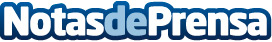 La zeolita, el material que revoluciona el sector químicoUn reciente estudio ha descubierto la manera de sintetizar este material cristalino, hallazgo que impactará en algunas aplicaciones industriales de la petroquímica y la química finaDatos de contacto:Nota de prensa publicada en: https://www.notasdeprensa.es/la-zeolita-el-material-que-revoluciona-el Categorias: Otras ciencias http://www.notasdeprensa.es